Wiązanie kowalencyjne (atomowe)WIĄZANIE KOWALENCYJNE (ATOMOWE) powstaje w wyniku uwspólnienia jednej lub kilku par elektronowych wiążących się atomów, w wyniku czego każdy z nich zachowuje się tak, jakby miał trwałą konfigurację gazu szlachetnego.Różnica elektroujemności 0 ≤ ΔE < 0,4.Budowa cząsteczki Cl2Zaczynamy od napisania konfiguracji elektronowej atomów tworzących cząsteczkę (2 atomy chloru).17Cl: K2 L8 M7Różnica elektroujemności pomiędzy wiążącymi się atomami jest równa zero (każdy z atomów ma taką samą elektroujemność, są to atomy tego samego pierwiastka), a zatem w cząsteczce tworzy się wiązanie kowalencyjne. Cząsteczki zbudowane z atomów tego samego rodzaju nazywamy cząsteczkami homoatomowymi, np. O2, Br2, H2.A zatem rysujemy schemat przedstawiający dwa atomy chloru, każdy ze swoimi siedmioma elektronami walencyjnymi (w postaci kropek):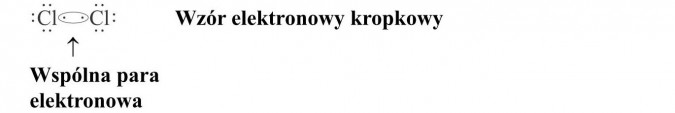 Każdy z atomów chloru ma siedem elektronów walencyjnych, a więc do uzyskania trwałej konfiguracji gazu szlachetnego (tj. 8 elektronów walencyjnych) brakuje im po 1 elektronie. A zatem tylko jeden z elektronów każdego atomu chloru uczestniczy w utworzeniu jednej wspólnej pary elektronowej. Rysujemy go w środku cząsteczki przy każdym z atomów, pozostałe elektrony rysujemy parami, symetrycznie dookoła.Każdą z par elektronów można zastąpić kreską - otrzymujemy tzw. wzór elektronowy kreskowy: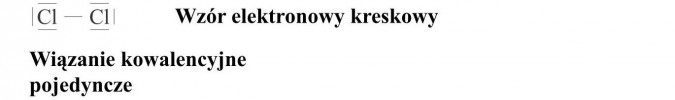 Budowa cząsteczki O2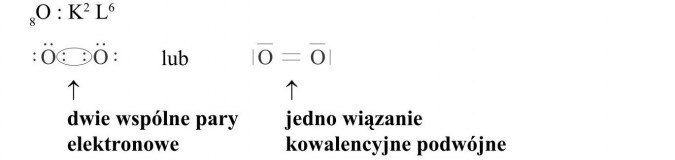 Atomy tlenu mają 6 elektronów walencyjnych, a więc do oktetu brakuje im po dwa elektrony. Utworzą zatem dwie wspólne pary elektronowe, które rysujemy w postaci 2 kropek przy każdym z atomów w środku cząsteczki.Pozostałe cztery rozmieszczamy parami dookoła.Wiązania kowalencyjne mogą być utworzone z pomocą jednej wspólnej pary elektronowej - wiązanie pojedyncze lub za pomocą kilku (dwie wspólne pary elektronowe - wiązanie podwójne, trzy wspólne pary elektronowe - wiązanie potrójne).Budowa cząsteczki SiH4Jest to cząsteczka heteroatomowa (cząsteczka zbudowana z atomów różnych pierwiastków).Piszemy konfiguracje elektronową atomów wchodzących w skład cząsteczki, tj. krzemu i wodoru:14Si : K2 L8 M41H : K1Odczytujemy z tablicy Elektroujemności Paulinga lub z Układu Okresowego Pierwiastków wartości elektroujemności (E) krzemu i wodoru:ESi = 1,8EH = 2,1Obliczamy różnicę elektroujemności (ΔE) zawsze odejmując od większej liczby mniejszą:ΔE = 2,1 - 1,8ΔE = 0,3 ⇒ wiązanie kowalencyjneW przypadku cząsteczek heteroatomowych centralnie rysujemy atom pierwiastka, który występuje pojedynczo, tj. krzemu, wokół niego rozmieszczamy cztery atomy wodoru, każdy z 1 elektronem (rysujemy go pomiędzy atomem krzemu i wodoru):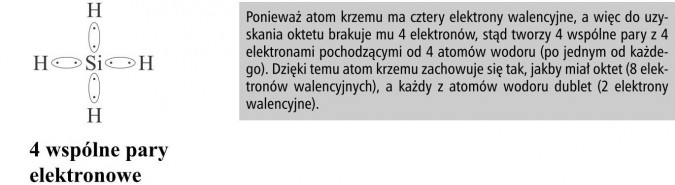 Wzór kreskowy ma postać: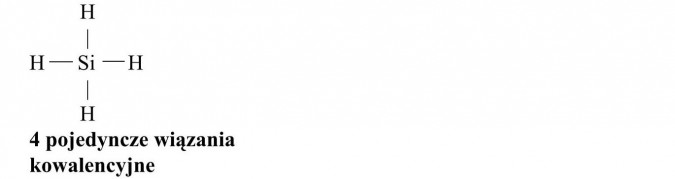 Zadanie 1Omów budowę następujących cząsteczek:a) H2b) N2c) Br2d) H2See) PH3Rozwiązanie: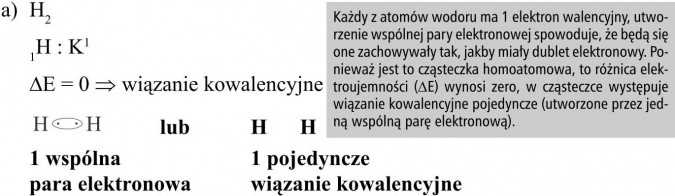 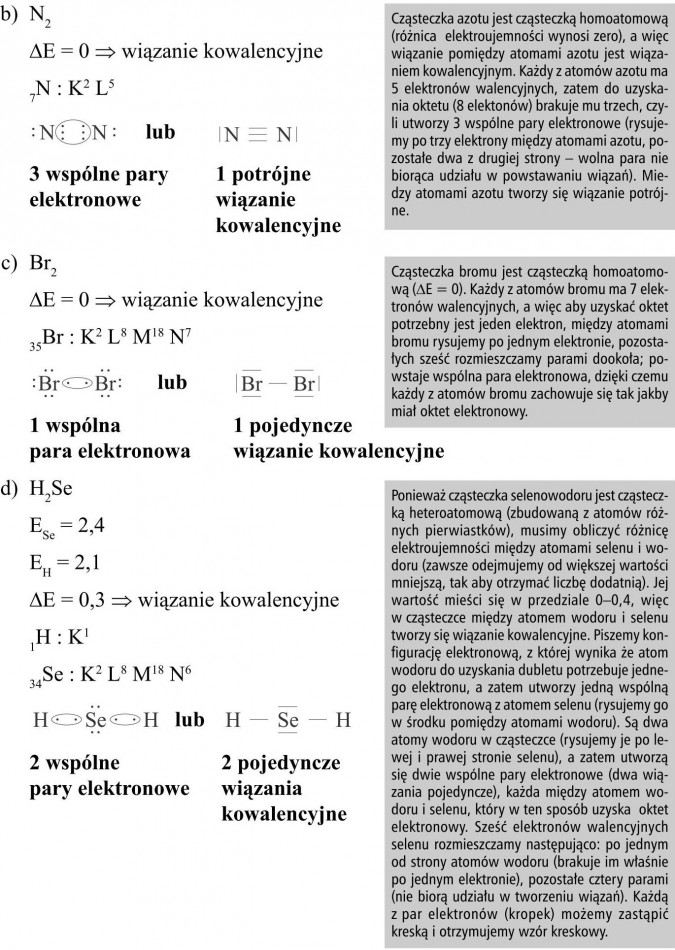 